Уважаемый (-ая) ________!Настоящим уведомляем о том, что Ваше заявление на участие в Программе экстренной помощи в оплате аренды жилья на субсидированной основе (SHERA) одобрено! Данное уведомление подтверждает, что Ваше заявление одобрено для предоставления помощи в оплате аренды жилья в размере $_______. Полученная помощь в аренде была зачислена на Ваш счет в указанном размере на следующие месяцы (см. ниже).С момента получения последнего пособия SHERA Вам предоставляется защита от выселения сроком 6 месяцев по причине невыплаты арендной платы. Напоминаем Вам, что SHERA оказывает помощь в оплате задолженности по арендной платы, которую Вы не погасили. Программа не покрывает сборы, коммунальные платежи или другие расходы на жилье. Дата перевода средств на Ваш счет: ________________________. Сохраните это письмо. За дополнительной информацией и с вопросами обращайтесь к __________. Для получения помощи в понимании этого письма, помощи переводчика или для предоставления иных средств поддержки, свяжитесь с ____________.С уважением, ________________________Владелец или управляющий недвижимостью 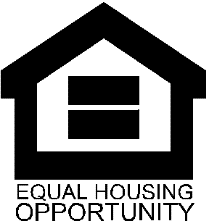 МесяцСумма долга по неоплаченной арендеПрисужденная сумма по программе SHERAАпрель 2020 г.Май 2020 г.Июнь 2020 г.Июль 2020 г.Август 2020 г.Сентябрь 2020 г.Октябрь 2020 г.Ноябрь 2020 г.Декабрь 2020 г.Январь 2021 г.Февраль 2021 г.Март 2021 г.ВСЕГО$$